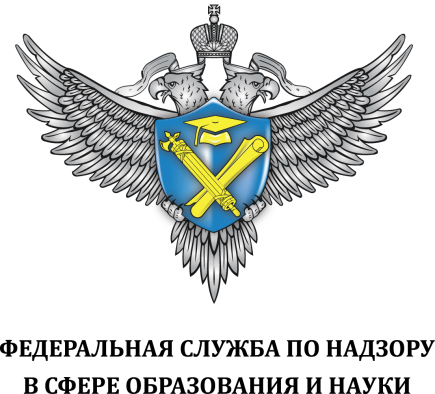 Сведения по показателям аккредитационного мониторингаРуководитель 							образовательной организации ___________________		Подпись_____________Полное наименование образовательной организацииОГРН образовательной организацииУровень образованияНачальное общее образование Показатель 1. Наличие электронной информационно-образовательной средыПоказатель 1. Наличие электронной информационно-образовательной среды1. Личный кабинет в федеральной государственной информационной системе «Моя школа»Ссылка на ресурс, подтверждающий критерий(_________________________________________________________________________)2. Локальный нормативный акт об электронной информационно-образовательной средеСсылка на ресурс, подтверждающий критерий(_________________________________________________________________________)3. Наличие доступа к цифровой (электронной) библиотеке и/ или иным электронным образовательным ресурсамСсылка на ресурс, подтверждающий критерий(_________________________________________________________________________)4. Наличие доступа к электронной системе учета обучающихся, учета и хранения их образовательных результатов (электронный журнал, электронный дневник)Ссылка на ресурс, подтверждающий критерий(_________________________________________________________________________)5. Наличие доступа к электронным портфолио обучающихсяСсылка на ресурс, подтверждающий критерий(_________________________________________________________________________)6. Наличие доступа к учебному плану, рабочим программам учебных предметов, учебных курсов (в том числе внеурочной деятельности), учебных модулей начального общего образованияСсылка на ресурс, подтверждающий критерий(_________________________________________________________________________)7. Доступ к сети «Интернет»Ссылка на ресурс, подтверждающий критерий(_________________________________________________________________________)Показатель 2. Участие обучающихся в оценочных мероприятиях, проведенных в рамках мониторинга системы образованияПоказатель 2. Участие обучающихся в оценочных мероприятиях, проведенных в рамках мониторинга системы образования1. Участие обучающихся в оценочных мероприятияхПоказатель 3. Доля педагогических работников, имеющих первую или высшую квалификационные категории, ученое звание и (или) ученую степень и (или) лиц, приравненных к ним, в общей численности педагогических работников, участвующих в реализации основной образовательной программы начального общего образованияПоказатель 3. Доля педагогических работников, имеющих первую или высшую квалификационные категории, ученое звание и (или) ученую степень и (или) лиц, приравненных к ним, в общей численности педагогических работников, участвующих в реализации основной образовательной программы начального общего образования1. Количество педагогических работников, имеющих первую или высшую квалификационные категории по должности «Учитель» и (или) «Преподаватель», ученое звание и (или) ученую степень (в том числе богословскими учеными степенями и званиями) и лиц, приравненных к ним, участвующих в реализации учебного плана основной образовательной программы начального общего образования2. Общее количество педагогических работников, участвующих в реализации образовательной программы начального общего образованияПоказатель 4. Доля педагогических работников, прошедших повышение квалификации по профилю педагогической деятельности за последние 3 года, в общем числе педагогических работников, участвующих в реализации основной образовательной программы начального общего образованияПоказатель 4. Доля педагогических работников, прошедших повышение квалификации по профилю педагогической деятельности за последние 3 года, в общем числе педагогических работников, участвующих в реализации основной образовательной программы начального общего образования1. Количество педагогических работников, прошедших повышение квалификации по профилю педагогической деятельности за последние 3 года, участвующих в реализации учебного плана основной образовательной программы начального общего образования2. Общее количество педагогических работников, участвующих в реализации учебного плана основной образовательной программы начального общего образования